KARTA PRZEDMIOTUUwaga: student otrzymuje ocenę powyżej dostatecznej, jeżeli uzyskane efekty kształcenia przekraczają wymagane minimum.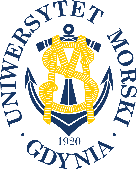 UNIWERSYTET MORSKI W GDYNIWydział Zarządzania i Nauk o Jakości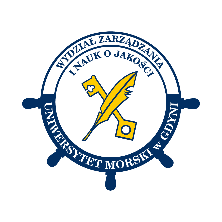 Kod przedmiotuNazwa przedmiotuw jęz. polskimstatystyka matematycznaKod przedmiotuNazwa przedmiotuw jęz. angielskimMATHEMATICAL STATISTICSKierunekZarządzanieSpecjalnośćprzedmiot kierunkowyPoziom kształceniastudia drugiego stopniaForma studiówniestacjonarneProfil kształceniaogólnoakademickiStatus przedmiotuobowiązkowyRygoregzaminSemestr studiówLiczba punktów ECTSLiczba godzin w tygodniuLiczba godzin w tygodniuLiczba godzin w tygodniuLiczba godzin w tygodniuLiczba godzin w semestrzeLiczba godzin w semestrzeLiczba godzin w semestrzeLiczba godzin w semestrzeSemestr studiówLiczba punktów ECTSWCLPWCLPI51899Razem w czasie studiówRazem w czasie studiówRazem w czasie studiówRazem w czasie studiówRazem w czasie studiówRazem w czasie studiów36363636Wymagania w zakresie wiedzy, umiejętności i innych kompetencjiOgólna wiedza z matematyki, rachunku prawdopodobieństwa oraz statystyki opisowej Cele przedmiotuZapoznanie z metodami posługiwania się próbą do estymacji parametrów populacji generalnej oraz wnioskowania statystycznego.Osiągane efekty uczenia się dla przedmiotu (EKP)Osiągane efekty uczenia się dla przedmiotu (EKP)Osiągane efekty uczenia się dla przedmiotu (EKP)SymbolPo zakończeniu przedmiotu student:Odniesienie do kierunkowych efektów uczenia sięEKP_01Zna metody badań naukowych wykorzystujących wnioskowanie statystyczne. Potrafi wykorzystać je do weryfikacji stawianych przypuszczeń.NK_W04; NK_U02; NK_U03EKP_02Potrafi formułować hipotezy weryfikowalne na gruncie statystycznym. Rozpoznaje problemy mogące podlegać wnioskowaniu statystycznemu.NK_W04; NK_U03EKP_03Potrafi przeprowadzić obliczenia związane z wnioskowaniem statystycznym. Rozumie potrzebę ich automatyzacji i wykorzystania specjalistycznych narzędzi informatycznychNK_U02; NK_U03EKP_04Wykorzystuje metody i narzędzia wnioskowania statystycznego do weryfikacji przypuszczeń dotyczących zarządzania organizacją, opisuje zjawiska zachodzące w organizacji w kategoriach zmiennych losowych i ich rozkładów.NK_W04; NK_U01; NK_U06; NK_K03EKP_05Posługuje się językiem potocznym w interpretacji uzyskanych wyników.NK_U06Treści programoweLiczba godzinLiczba godzinLiczba godzinLiczba godzinOdniesienie do EKPTreści programoweWCLPOdniesienie do EKPMetodologia badania statystycznego2EKP_01; EKP_04; EKP_05Metody doboru próby2EKP_01Podstawowe pojęcia rachunku prawdopodobieństwa. Zmienna losowa. Najczęściej wykorzystywane rozkłady typu ciągłego i dyskretnego.322EKP_01; EKP_04Rozkłady statystyk z próby. Rozkłady średniej i różnicy dwóch średnich, wskaźnika struktury i różnicy dwóch wskaźników struktury, wariancji i ilorazu dwóch wariancji.31EKP_02; EKP_03Estymacja punktowa i przedziałowa. Przedział ufności dla średniej, wskaźnika struktury i wariancji.222EKP_02; EKP_03; EKP_04Parametryczne testy istotności.322EKP_01; EKP_02; EKP_03; EKP_04; EKP_05Testy nieparametryczne. Testy niezależności, istotności, zgodności rozkładów, testy dotyczące współzależności oraz dynamiki zjawisk, zaliczenie.323EKP_01; EKP_02; EKP_03; EKP_04; EKP_05Łącznie godzin1899Metody weryfikacji efektów uczenia się dla przedmiotuMetody weryfikacji efektów uczenia się dla przedmiotuMetody weryfikacji efektów uczenia się dla przedmiotuMetody weryfikacji efektów uczenia się dla przedmiotuMetody weryfikacji efektów uczenia się dla przedmiotuMetody weryfikacji efektów uczenia się dla przedmiotuMetody weryfikacji efektów uczenia się dla przedmiotuMetody weryfikacji efektów uczenia się dla przedmiotuMetody weryfikacji efektów uczenia się dla przedmiotuMetody weryfikacji efektów uczenia się dla przedmiotuSymbol EKPTestEgzamin ustnyEgzamin pisemnyKolokwiumSprawozdanieProjektPrezentacjaZaliczenie praktyczneInneEKP_01xxEKP_02xxEKP_03xxEKP_04xxEKP_05xKryteria zaliczenia przedmiotuZaliczenie ćwiczeń: zaliczenie kolokwium (minimum 50% punktów), Zaliczenie laboratorium: zaliczenie testu praktycznego (minimum 50% punktów), Zaliczenie wykładu: zaliczenie egzaminu (minimum 50% punktów),Ocena końcowa jest średnią ważoną, gdzie wagami są: 50% dla oceny z egzaminu, 20% oceny z kolokwium, 20% oceny z zaliczenia testu praktycznego,10% aktywności na zajęciach.Nakład pracy studentaNakład pracy studentaNakład pracy studentaNakład pracy studentaNakład pracy studentaNakład pracy studentaForma aktywnościSzacunkowa liczba godzin przeznaczona na zrealizowanie aktywnościSzacunkowa liczba godzin przeznaczona na zrealizowanie aktywnościSzacunkowa liczba godzin przeznaczona na zrealizowanie aktywnościSzacunkowa liczba godzin przeznaczona na zrealizowanie aktywnościSzacunkowa liczba godzin przeznaczona na zrealizowanie aktywnościForma aktywnościWCLLPGodziny kontaktowe18999Czytanie literatury20Przygotowanie do zajęć ćwiczeniowych, laboratoryjnych, projektowych121010Przygotowanie do egzaminu, zaliczenia15151010Opracowanie dokumentacji projektu/sprawozdaniaUczestnictwo w zaliczeniach i egzaminach2Udział w konsultacjach 4555Łącznie godzin59413434Sumaryczna liczba godzin dla przedmiotu134134134134134Sumaryczna liczba punktów ECTS dla przedmiotu55555Liczba godzinLiczba godzinLiczba godzinECTSECTSObciążenie studenta związane z zajęciami praktycznymi75757533Obciążenie studenta na zajęciach wymagających bezpośredniego udziału nauczycieli akademickich52525222Literatura podstawowaAczel A.D., Statystyka w zarządzaniu, Wydawnictwo Naukowe PWN, Warszawa, 2017.Jóźwiak J., Podgórski J., Statystyka od podstaw, PWE, Warszawa, 2012.Ostasiewicz, S., Rusnak Z., Siedlecka U., Statystyka. Elementy teorii i zadania, Wydawnictwo Akademii Ekonomicznej, Wrocław, 2011.Krysicki W. i inni, Rachunek prawdopodobieństwa i statystyka matematyczna w zadaniach, Wydawnictwo Naukowe PWN 2021.Kassyk-Rokicka H., Statystyka. Zbiór zadań, PWE Warszawa 2011Literatura uzupełniającaKrzykowski G., Szreder M., Rachunek prawdopodobieństwa i statystyka matematyczna, Wydawnictwo Uniwersytetu Gdańskiego, Gdańsk 2002.Stanisz A., Przystępny kurs ze statystyki z zastosowaniem Statistica Pl na przykładach z medycyny t.1-3, Statsoft Polska Kraków 2006, 2007.Luszniewicz A., Słaby T., Statystyka z pakietem komputerowym Statistica PL, Wydawnictwo C.H. Beck, Warszawa, 2008.Pułaska-Turyna B., Statystyka dla ekonomistów, Difin, Warszawa, 2005.DeGroot M.H., Schervish M.J., Probability and Statistics, 3rd ed., Addison Wesley, 2013.Osoba odpowiedzialna za przedmiotOsoba odpowiedzialna za przedmiotdr Tomasz OwczarekKZiEPozostałe osoby prowadzące przedmiotPozostałe osoby prowadzące przedmiotdr hab. Piotr. O. CzechowskiKZiE